07703 341500 – Emma Gale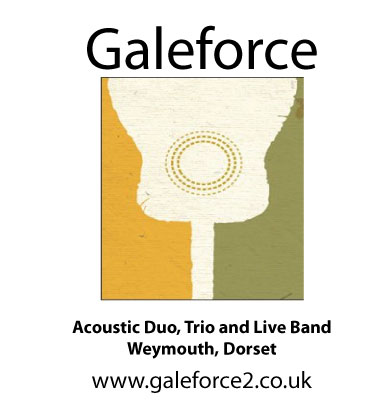 Galeforce 3 or 4 Band SetTime after Time – Cindy LauperAll I Wanna Do – Sheryl CrowAtomic – BlondieJust Like a Pill – PinkBrass in Pocket – PretendersEcho Beach  - Martha and The MuffinsHand in Pocket – Alannis MorisetteHedonism – Skunk AnansieBecause You Got Caught – Emma GaleIf it makes you happy – Sheryl CrowIm Not Dead – PinkHigh and Dry - RadioheadIronic – Alanis MorisetteJust Like  a Pill – PinkMaria – BlondieOne of Us – Joan OsborneWhitenoise – Emma GaleMr Rock and Roll – Amy McDonaldSleeping Satellite – Tamsin ArcherSomething in the Air – ThunderclapRule the World – Take ThatWill You – Hazel O’ConnorUniverse and U – KT TunstallDon’t You Remember – AdeleThis is the life – Amy McDonaldBreakfast in America – SupertrampBlondie – Picture ThisPrice Tag – Jessie JYou Oughta Know – Alanis MorisetteWhat’s Up – 4 Non BlondesJolene – Dolly PartonOne that Got away – PinkRedneck Woman – Gretchen WilsonRolling in the Deep – AdeleGiven Myself 2 U – Emma GaleWho Knew – PinkSweet Child of Mine – Sheryl CrowBlack Horse and Cherry Tree – KT TunstallLondon – Thea Gillmore